Bingo des livres canadiensÉlargissez votre répertoire de lecture canadien et essayez d’obtenir des bingos! Essayez d’utiliser les titres une seule fois. Bonne lecture!Un livre d'un auteur dont vous n'avez jamais lu les livres auparavant.Titre: ________________________________________________Un livre que vous aimez et que vous avez déjà lu mais que vous voulez relire.Titre: ________________________________________________Un livre se passe dans le passé (fiction ou documentaire).Titre: ________________________________________________Un livre que vous n'avez pas encore lu mais qui est écrit par un auteur que vous aimez.Titre: ________________________________________________Un livre qui est sur votre liste de "à lire".Titre: ________________________________________________Un livre d'un auteur qui vit dans la même province que vous.Titre: ________________________________________________Un livre écrit et illustré par la ou les mêmes personnes.Titre: ________________________________________________Un livre documentaire sur un sujet qui vous intéresse.Titre: ________________________________________________Un livre qui a plus de 50 pages.Titre: ________________________________________________Un livre qui a remporté le prix OLA Forêt de la lecture.Titre: ________________________________________________Un livre sur le sport ou dont les personnages font du sport.Titre: ________________________________________________Un livre dont le personnage principal est un animal.Titre: ________________________________________________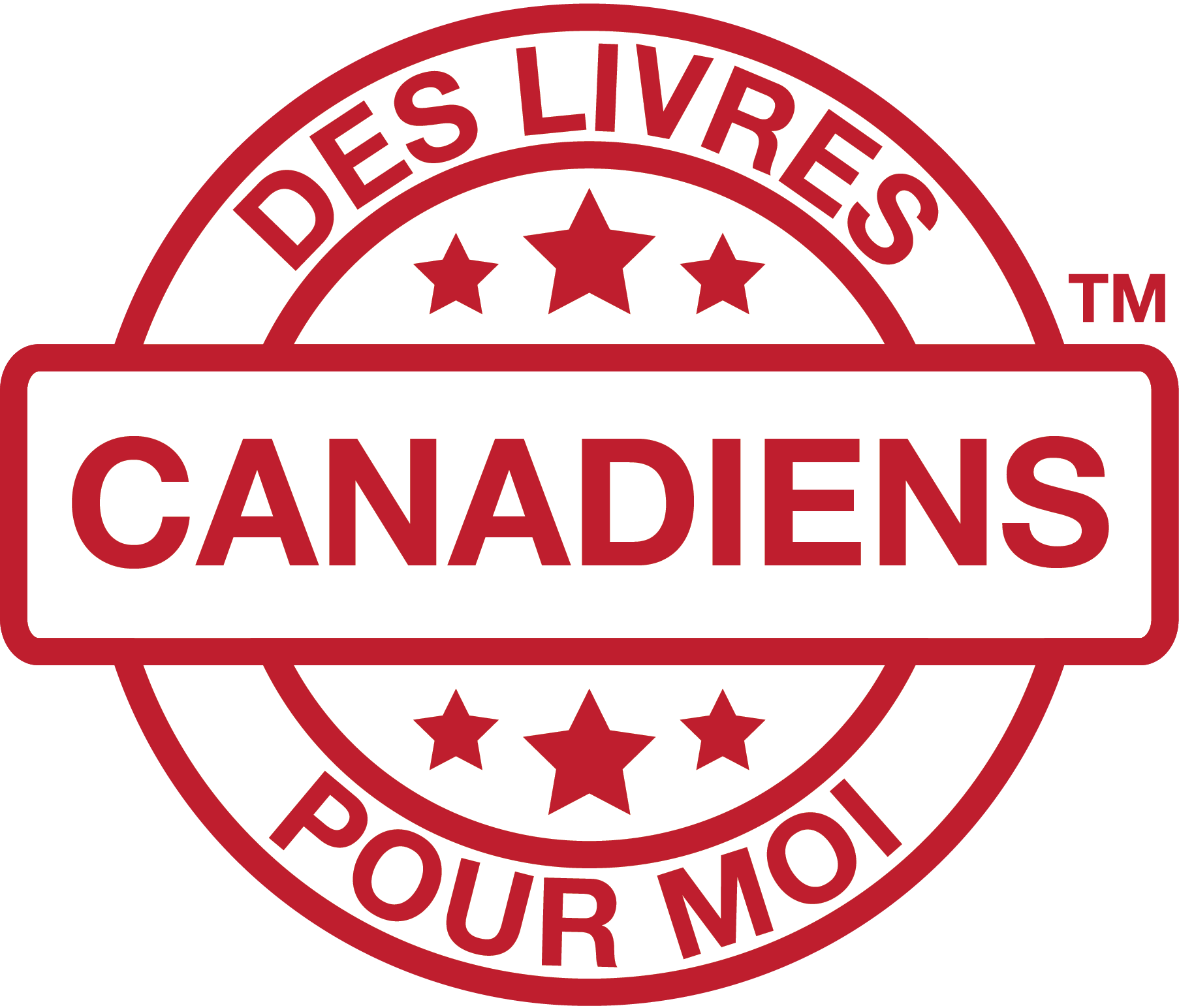 Un livre qui fait peur ou qui parle de quelque chose d'effrayant.Titre: ________________________________________________Un livre d'un auteur qui est né au Canada mais qui vit  maintenant ailleurs.Titre: ________________________________________________Un livre écrit par un auteur qui vient d'une culture différente de la vôtre.Titre: ________________________________________________Un livre d'un genre que vous n'avez jamais essayé auparavant ou que vous ne lisez pas souvent.Titre: ________________________________________________Un livre d'un auteur qui vit dans une province que vous voulez visiter.Titre: ________________________________________________Un livre qui fait partie d'une série.Titre: ________________________________________________Un livre qui se déroule à quelque part au Canada.Titre: ________________________________________________Un livre qui a été publié au cours des deux dernières années.Titre: ________________________________________________Un livre qui a moins de 50 pages.Titre: ________________________________________________Un livre d'un auteur autochtone.Titre: ________________________________________________Un livre avec un personnage auquel vous pouvez vous identifier.Titre: ________________________________________________Un livre qui vous a fait rire aux éclats.Titre: ________________________________________________